								Targowiska Sp. z o.o.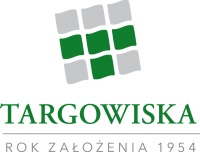 									61-483 Poznań, ul. Górecka 104									Tel. 61 852 04 92									biuro@targowiska.com.pl 									KRS 0000033085 NIP 777 00 00 548Jarmark Wielkanocny 2019Poznań, Stary Rynek06 – 14.04.2019 r.ZGŁOSZENIE UDZIAŁU(Prosimy wypełniać drukowanymi literami)Na podstawie art.13 ust.1 i ust.2 oraz art. 14 ust 1 i ust. 2 rozporządzenia parlamentu Europejskiego i Rady (EU) 2016/679 z dnia 27 kwietnia 2016r. w sprawie ochrony osób fizycznych w związku z przetwarzaniem danych osobowych  i w sprawie swobodnego przepływu takich danych oraz uchylenia dyrektywy 95/56/WE (w skrócie: RODO) Zamawiający przyjmuje do wiadomości, że:administratorem danych osobowych, które podał w formularzu niniejszego zgłoszenia jest spółka „Targowiska" Sp. z o.o.61-483 Poznań, ul. Górecka 104;dane osobowe będą przetwarzane przez „Targowiska" Sp. z o.o. wyłącznie w celach związanych z obsługą przedmiotowego zamówienia;dane osobowe Zamawiającego nie będą udostępniane przez administratora danych osobowych podmiotom trzecim. Odbiorcami danych będą tylko instytucje upoważnione z mocy prawa.Zamawiający ma prawo  dostępu do treści danych oraz ich sprostowania, usunięcia lub ograniczenia przetwarzania, a także prawo sprzeciwu, zażądania zaprzestania przetwarzania i przenoszenia danych, jak również prawo do cofnięcia zgody w dowolnym momencie oraz prawo do wniesienia skargi do organu nadzorczego,niepodanie przez Zamawiającego danych osobowych spowoduje brak możliwości rozpatrzenia sprawy przez  „Targowiska" Sp. z o.o.									………………………………………………….									        Podpis i pieczęć zamawiającegoZamawiający: Firma    TAK    NIE (podkreśl właściwe)Osoba fizyczna  TAK    NIE  (podkreśl właściwe)Nazwa Firmy…………………………………………………………………………………………….……………………………………….Imię i nazwisko osoby fizycznej …………….….…………………………………… PESEL ……………………………………………NIP………………….……   KRS……………………  REGON ……………………… Numer paszportu ………………………………..Ulica  …………………………  kod pocztowy ………  Miasto  ……………………………… Państwo ……………………………….Telefon kontaktowy ……………………………………………. E-mail …………………………………………………UWAGA:W przypadku zamówienia dotyczącego stoiska własnego do zgłoszenia należy dołączyć zdjęcie stoiska lub jego wizualizację Oferowany asortyment: ……………………………………….………………………….…………………………………………………………………………..